 MEZUNİYET DÖNEMİ          20___ / 20___   Güz / Bahar / Yaz        U.Ü.Önlisans ve Lisans Öğretim Yönetmeliği hükümleri gereğince müfredatımda yer alan tüm dersleri   ve  çalışmaları başarı ile tamamlayarak mezuniyet için gerekli koşulları sağlamış bulunmaktayım.       Mezuniyet  işlemlerinin başlatılması için bilgilerinizi ve gereğini arzederim.                                                                                                                                                                                                                    (Tarih)  	 	                                        İmza   U.Ü.Önlisans ve Lisans Öğretim Yönetmeliği MADDE 37 – (1) Kayıtlı olduğu ön lisans programında en az 120 AKTS kredilik; lisans programında en az 240 AKTS kredilik; Veteriner Fakültesinde en az 300 AKTS kredilik; Tıp Fakültesinde ise en az 360 AKTS kredilik dersi başarıyla tamamlayan, genel not ortalaması en az 2.00 olan ve programa ait alması gereken tüm derslerin yükümlülüklerini yerine getiren öğrenciye,  kayıtlı olduğu programın lisans veya ön lisans diploması, diploma eki ve not durum belgesi (transkript) verilir. GEÇİCİ MADDE 1 – (1) 2013-2014 Eğitim - Öğretim Yılı ve daha öncesinde üniversiteye  kayıt yaptıran öğrenciler, mezuniyet için gereken AKTS kredi yükünü sağlayamamaları durumunda, kayıtlı oldukları programların tüm ders ve çalışmalarından başarılı olmaları ve GANO’sunun en az 2.00 olması halinde mezun olmaya hak kazanır.       	NOT: 	İmza sahipleri formdaki bilgilerden sorumludur.    	 	 	RĠT-FR-ÖĠD-88/00 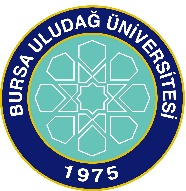 T.C.____________________DEKANLIĞI/MÜDÜRLÜĞÜ___________________Bölümü/ProgramıMezuniyet Komisyonu Başkanlığına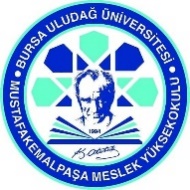 Öğrenci No Adı Soyadı Fakülte/Konservatuar/M.Yüksekokulu Program/Bölüm/Sınıf GSM/e-posta _______________________@uludag.edu.tr  YARIYIL / YIL SONU / BÜTÜNLEME SONU MEZUN        EK SINAV SONU MEZUN  	   YAZ ÖĞRETĠMĠ SONU MEZUN   STAJ SONU MEZUN 	 